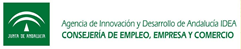 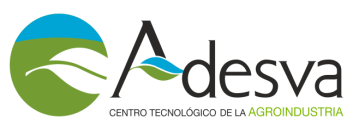 PROGRAMA DE INCENTIVOS DE LA AGENCIA DE INNOVACIÓN Y DESARROLLO DE ANDALUCÍA IDEA.FICHA DE SOLICITUD DE INFORMACIÓNDatos de los asistentes:EMPRESA: __________________________________CNAE /IAE :CORREO ELECTRÓNICO: TELEFONO:PYME : 	GRAN EMPRESA:                OTROS: Datos de la propuesta:Cumplimente en caso de estar interesado en concertar una entrevista con el personal técnico de la Agencia IDEA, para obtener asesoramiento acerca de su propuesta / proyecto y las posibilidades de obtener financiación. Título de la propuesta: ___________________________________________Breve descripción de la propuesta